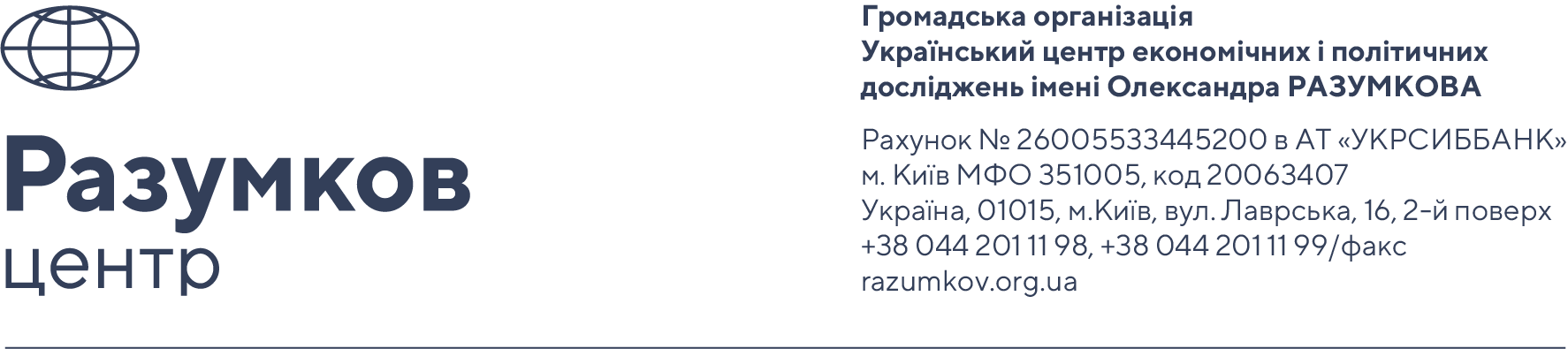 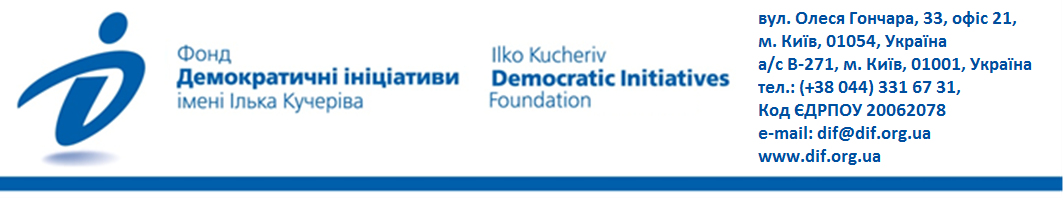 Пів року в умовах пандемії: що змінилося в настроях та електоральних уподобаннях українцівДослідження проведене соціологічною службою Центру Разумкова спільно  з Фондом «Демократичні ініціативи» імені Ілька Кучеріва» з 3 по 9 липня 2020 року методом інтерв’ю «обличчям до обличчя» за місцем проживання респондентів.  Було опитано 2022 респонденти віком від 18 років у всіх регіонах України, за винятком Криму та окупованих територій Донецької та Луганської областей за вибіркою, що репрезентує доросле населення за основними соціально-демографічними показниками. Теоретична похибка вибірки (без врахування дизайн-ефекту) не перевищує 2,3% з імовірністю 0,95.   Фінансування опитування здійснене в рамках проекту МАТРА Посольства Королівства Нідерландів. Загальна оцінка ситуації в країні 21,5% респондентів вважають, що події в Україні розвиваються у правильному напрямі, 60,5% – що події розвиваються в неправильному напрямі. 20% українців вірять, що Україна здатна подолати існуючі проблеми та труднощі протягом найближчих кількох років. Близько 47% вважають, що Україна зможе подолати проблеми у більш віддаленій перспективі, а 13,5% висловлюють песимістичні думки, що Україна не здатна подолати існуючі проблеми. Довіра до політиків та громадських  діячів. Оцінка діяльності влади.В. Зеленський лишається політиком з найвищим рівнем довіри (44%), однак не довіряє йому 49%, що робить баланс довіри та недовіри негативним. Д. Разумкову довіряють 39% опитаних, не довіряють – 45%. Довіра до інших представників влади є значно нижчою. Так, Д. Шмигалю довіряють 14%, а не довіряють – 62%; А. Авакову – відповідно 18% і 70%, А. Єрмаку – відповідно 9% та 48%, І. Венедіктовій – відповідно 9% і 49%. Баланс довіри та недовіри є негативним та перевищує -40% також і для опозиційних політиків – С. Вакарчука, Ю. Тимошенко, П. Порошенка, В. Медведчука та Ю. Бойка. 40,5% громадян погоджуються, що Президент Володимир Зеленський є чесною і порядною людиною, але про більшість членів його політичної команди цього не можна сказати. 9% схиляються до відповіді про чесність та порядність і Президента, і його політичної команди, а 33% дотримуються думки, що ні Президент, ні більшість членів його політичної команди не є чесними і порядними людьми.33% українців вважають, що чинна влада вдається до політичних репресій, а 40% не погоджуються із цим. Частіше вважають, що влада вдається до політичних репресій, ті громадяни, які на останніх парламентських виборах голосували за партії, що сьогодні перебувають в опозиції: такої думки дотримуються 72% прихильників «Європейської солідарності» (не згодні з цим 13,5% з-поміж них), серед тих, хто голосував за ВО «Батьківщина» ˗ відповідно 42% і 29,5%; за «Опозиційну платформу – За життя» ˗ відповідно 41% і  31%. Серед тих, хто голосував за партію «Слуга народу», з цим згодні 19%, не згодні ˗ 55%.Електоральні орієнтації громадянЯкби найближчим часом відбувалися вибори до Верховної Ради України, найбільшу підтримку виборців отримала б Політична партія «Слуга народу» (за неї готові віддати свій голос 34% тих, хто візьме участь у виборах і визначився, за яку партію голосуватиме). За «Опозиційну платформу ˗ За життя» готові віддати свій голос 19%, за «Європейську солідарність» – 15%, за ВО «Батьківщина» ˗ 8% із тих, хто візьме участь у виборах і визначився, кого підтримуватиме.Решта партій не долають 5%-й прохідний бар’єр, але партія «Сила і честь» може отримати 4% голосів виборців, «Громадянська позиція» – 3%. Радикальна партія Олега Ляшка, партії «Голос», «Українська стратегія Гройсмана», ВО «Свобода», Партія Шарія, Опозиційний блок отримують по близько 2% голосів виборців.Якби найближчим часом відбувалися президентські вибори, найбільше голосів у першому турі здобув би В. Зеленський – 37% тих, хто візьме участь у виборах і визначився, за кого голосуватиме. Ю. Бойко отримав би 17% голосів виборців, П. Порошенко ˗ 15%, Ю. Тимошенко ˗ 8%. За І. Смешка віддали б голоси 4,5%, за А. Гриценка – 3%, за О. Ляшка та Р. Кошулинського ˗ по 2%, за О. Вілкула – 1%.У разі, якщо відбудеться другий тур президентських виборів, і до нього вийшли б В. Зеленський та Ю. Бойко, за В. Зеленського проголосували б 68% тих, хто візьме участь у виборах і визначився, за кого голосуватиме, за Ю. Бойка ˗ 32%. Якби до другого туру виборів вийшли В. Зеленський та П. Порошенко, за В. Зеленського проголосували б 71,5% тих, хто візьме участь у виборах і визначився, за кого голосуватиме, за П. Порошенка ˗ 28,5%.	Фінансування політичних партійНа думку 54% українців, фінансувати діяльність партій в Україні мають лідери партій. Ще 40% вважають, що фінансувати партії мають рядові члени цих партій, 33% говорять про фінансування з боку прихильників партій. 15,5% українців підтримують фінансування партій з державного бюджету і лише 12% говорять про власну готовність долучатися до фінансування політичних партій в Україні.РЕЗУЛЬТАТИ ДОСЛІДЖЕННЯ(Дані в таблицях  наведено у відсотках)Якщо говорити в цілому, як Ви вважаєте, події в Україні розвиваються у правильному чи неправильному напрямі?Як Ви вважаєте, чи здатна Україна подолати існуючі проблеми та труднощі? ОДНА ВІДПОВІДЬНаскільки Ви довіряєте таким політикам та громадським діячам? * Різниця між часткою тих, хто довіряє, і тих, хто не довіряє політику чи громадському діячуЗараз я називатиму окремі соціальні інституції. Якою мірою Ви їм довіряєте?З яким із суджень Ви найбільшою мірою згодні?Деякі опозиційні політики заявляють, що діюча влада розпочала політичні репресії. Як Ви вважаєте, чи вдається діюча влада до політичних репресій?Якби вибори  до Верховної Ради відбулися наступної  неділі, за яку політичну партію Ви б проголосували? За кого Ви проголосували б на виборах  Президента України? За кого Ви проголосували б у другому турі виборів Президента України, якби туди вийшли Юрій Бойко і Володимир Зеленський? За кого Ви проголосували б у другому турі виборів Президента України, якби туди вийшли Володимир Зеленський і Петро Порошенко? Хто, на Вашу думку, повинен фінансувати діяльність партій? (можливо кілька варіантів)Чи підтримуєте Ви фінансування партій, які набрали більше 5% голосів на виборах до Верховної Ради, з державного бюджету?А особисто Ви готові виділяти гроші на якусь політичну партію, якщо будете певні, що вона захищає Ваші інтереси?РЕГІОНАЛЬНИЙ РОЗПОДІЛЯкщо говорити в цілому, як Ви вважаєте, події в Україні розвиваються у правильному чи неправильному напрямі?Як Ви вважаєте, чи здатна Україна подолати існуючі проблеми та труднощі?Як Dи вважаєте, чи вдається діюча влада до політичних репресій?7. Якби вибори до Верховної Ради відбулися наступної неділі, за яку політичну партію Ви проголосували б?За кого Ви проголосували б на виборах Президента України?За кого Ви проголосували б у другому турі виборів Президента України, якби туди вийшли Володимир Зеленський і Петро Порошенко?А за кого Ви проголосували б у другому турі виборів Президента України, якби туди вийшли Юрій Бойко і Володимир Зеленський?Хто, на Вашу думку, повинен фінансувати діяльність партій?  Чи підтримуєте Ви фінансування партій, які набрали більше 5% голосів на виборах до Верховної Ради, з державного бюджету?А особисто Ви готові виділяти гроші на якусь політичну партію, якщо будете певні, що вона захищає Ваші інтереси?ДИНАМІКА ГРОМАДСЬКОЇ ДУМКИЯкщо говорити в цілому, як Ви вважаєте, події в Україні розвиваються у правильному чи неправильному напрямі?Як Ви вважаєте, чи здатна Україна подолати існуючі проблеми та труднощі? ВІКОВИЙ РОЗПОДІЛЯкби вибори до Верховної Ради відбулися наступної неділі, за яку політичну партію Ви  проголосували б?За кого Ви проголосували би на виборах Президента України?*дані показують вікову структуру електоратів, тобто яка частка виборців різного віку є у структурі електоратів різних кандидатів та партій.У правильному напрямі21,5У неправильному напрямі 60,5Важко відповісти18,0Здатна подолати протягом найближчих кількох років19,9Здатна подолати у більш віддаленій перспективі 47,0Не здатна  13,5Важко відповісти 19,6Зовсім не довіряюСкоріше  не довіряюСкоріше довіряюПовністю довіряюНе знаю такогоВажко відповістиБаланс довіри-недовіри*Арсен Аваков37,232,415,91,83,59,3-51,9Юрій Бойко40,826,517,95,33,36,2-44,1Святослав Вакарчук39,425,720,22,02,210,6-42,9Ірина Венедіктова26,722,27,91,431,810,0-39,6Андрій Єрмак26,321,37,91,133,310,2-38,6Володимир Зеленський23,025,631,512,70,27,1-4,4Віктор Медведчук46,323,115,44,84,75,6-49,2Петро Порошенко53,025,810,65,80,04,8-62,4Дмитро Разумков19,125,834,15,25,210,5-5,6Міхеїл Саакашвілі41,227,317,12,02,310,1-49,4Олег Сенцов22,714,622,47,417,715,1-7,5Сергій Стерненко24,112,75,01,946,89,4-29,9Юлія Тимошенко45,531,113,33,40,66,2-59,9Денис Шмигаль31,331,011,62,09,814,2-48,7Зовсім не довіряюСкоріше  не довіряюСкоріше довіряюПовністю довіряюВажко відповістиБалансПрезидент України20,128,934,59,96,7-4,6Верховна Рада України31,743,416,62,06,4-56,5Уряд України32,139,919,21,97,0-50,9Державний апарат (чиновники)36,541,213,31,47,5-63,0Збройні сили України11,017,048,916,36,937,2Державна прикордонна служба12,426,642,79,09,312,7Національна гвардія України14,325,040,58,611,79,8Національна поліція18,839,128,44,69,1-24,9Служба безпеки України (СБУ)23,931,927,83,313,2-24,7Державне бюро розслідувань (ДБР)28,634,814,31,820,5-47,3Державна служба з надзвичайних ситуацій 15,817,840,213,113,119,7Прокуратура36,736,513,91,311,6-58,0Суди (судова система в цілому)43,534,010,41,310,8-65,8Місцевий суд у вашому районі, місті31,536,016,41,614,4-49,5Верховний Суд 35,333,813,51,915,4-53,7Конституційний Суд України31,932,716,51,817,1-46,3Міністерство внутрішніх справ33,133,918,81,912,3-46,3Національне антикорупційне бюро України (НАБУ)37,733,410,71,716,6-58,7Спеціалізована антикорупційна прокуратура (САП)39,231,39,51,118,9-59,9Національне агентство з питань запобігання корупції (НАЗК)39,430,29,30,720,3-59,6Антикорупційний суд40,029,89,31,119,9-59,4Патрульна поліція 20,433,832,52,710,5-19,0Уповноважений Верховної Ради  з прав людини (Омбудсмен)17,123,427,03,828,8-9,7ЗМІ України15,027,244,05,68,27,4ЗМІ Росії55,825,35,40,812,6-74,9Національний банк України23,139,123,81,712,3-36,7Комерційні банки28,438,519,91,711,5-45,3Профспілки21,428,223,13,224,2-23,3Політичні партії30,740,212,62,613,9-55,7Громадські організації12,224,041,05,916,810,7Західні ЗМІ18,025,528,84,823,0-9,9Церква10,315,144,118,911,637,6Добровольчі батальйони15,419,039,113,612,918,3Волонтерські організації 7,716,746,616,312,838,5І Президент Володимир Зеленський, і більшість членів його політичної команди є чесними і порядними людьми9,3Президент Володимир Зеленський є чесною і порядною людиною, але про більшість членів його політичної команди цього не можна сказати40,5Ні Президент Володимир Зеленський, ні більшість членів його політичної команди не є  чесними і порядними людьми32,8Важко відповісти17,4Так32,7Ні39,9Важко відповісти27,4Серед всіх опитанихСеред тих, хто має намір взяти участь у виборахСеред тих, хто має намір взяти участь у виборах і визначився, за яку партію голосуватиме«Слуга народу» (О.Корнієнко) 24,429,834,1«Опозиційна платформа – За життя» (Ю.Бойко, В.Медведчук, В.Рабінович) 14,216,719,1«Європейська Солідарність» (П.Порошенко) 10,813,215,1«Батьківщина» (Ю.Тимошенко)6,37,38,4«Сила і Честь» (І.Смешко) 2,73,23,7Радикальна партія Олега Ляшка1,71,92,2«Свобода» (О.Тягнибок)1,61,92,2«Партія Шарія» 1,92,12,4«Голос» (С.Вакарчук) 1,41,61,9«Українська стратегія Гройсмана»1,31,41,6«Громадянська позиція» (А.Гриценко)2,02,42,8«Опозиційний блок» (О.Вілкул)1,11,31,5«Демократична сокира» (А. Швець, Ю. Гудименко)0,10,10,1Інша партія 4,44,34,9НЕ БРАВ БИ УЧАСТІ У ВИБОРАХ 10,3˗˗ВАЖКО СКАЗАТИ/ВІДМОВА ВІДПОВІДАТИ15,712,7˗Серед усіх опитанихСеред тих, хто має намір взяти участь у виборахСеред тих, хто має намір взяти участь у виборах і визначився, за кого голосуватимеБойко Юрій13,315,217,2Вілкул Олександр1,31,21,3Гриценко Анатолій2,73,03,4Зеленський Володимир26,932,736,8Кошулинський Руслан1,21,41,6Ляшко Олег1,51,71,9Порошенко Петро11,313,615,3Смешко Ігор3,44,04,5Тимошенко Юлія5,76,97,8Інший кандидат8,69,010,2Не братиму участі у виборах10,2˗˗ВАЖКО СКАЗАТИ 13,911,1˗Серед усіх опитанихСеред тих, хто має намір взяти участь у виборахСеред тих, хто має намір взяти участь у виборах і визначився, за кого голосуватимеЮрій Бойко 19,526,631,8Володимир Зеленський40,557,068,2Не братиму участі у виборах25,3˗˗Важко відповісти14,616,4˗Серед усіх опитанихСеред тих, хто має намір взяти участь у виборахСеред тих, хто має намір взяти участь у виборах і визначився, за кого голосуватимеВолодимир Зеленський 45,060,071,5Петро Порошенко 17,423,928,5Не братиму участі у виборах23,1˗˗Важко відповісти14,616,0˗Лідери партій54,4Рядові члени партій39,9Прихильники партій32,9Бізнесмени22,7Держава11,1Інше1,0Важко відповісти9,9Так15,5Ні74,6Важко відповісти9,9Так11,9Ні 82,7Важко відповісти5,5ЗахідЦентрПівденьСхідУ правильному напрямі21,525,818,416,8У неправильному напрямі61,356,157,467,3Важко відповісти17,218,024,215,9ЗахідЦентрПівденьСхідЗдатна подолати протягом найближчих кількох років24,620,512,418,1Здатна подолати у більш віддаленій перспективі48,946,852,243,3Не здатна9,811,811,920,0Важко відповісти16,820,823,518,7ЗахідЦентрПівденьСхідТак36,332,620,634,9Ні38,345,929,337,5Важко відповісти25,421,450,127,6ЗахідЦентрПівденьСхід«Слуга народу» (О,Корнієнко)21,226,925,823,0«Опозиційна платформа - За життя» (Ю,Бойко, В,Медведчук)2,610,124,525,9«Європейська Солідарність» (П,Порошенко)21,411,22,34,7«Батьківщина» (Ю,Тимошенко)5,99,55,12,4«Сила і Честь» (І,Смешко)4,42,72,01,6Радикальна партія Олега Ляшка2,22,01,11,2«Свобода» (О,Тягнибок)4,31,31,00,0«Партія Шарія»0,51,03,83,5«Голос» (С,Вакарчук)2,40,80,31,6«Українська стратегія Гройсмана»0,22,81,40,0«Громадянська позиція» (А,Гриценко)2,92,30,71,3«Опозиційний блок» (О,Вілкул)1,00,51,42,1«Демократична сокира» (А, Швець, Ю, Гудименко)0,20,00,30,2Інша партія4,84,14,24,6Не брав би участі у виборах9,58,712,512,4Важко Сказати16,516,013,715,4ЗахідЦентрПівденьСхідБойко Юрій3,110,418,624,4Вілкул Олександр1,20,81,72,0Гриценко Анатолій4,32,90,71,8Зеленський Володимир23,629,130,524,9Кошулинський Руслан3,50,70,60,2Ляшко Олег1,91,41,41,2Порошенко Петро22,011,82,35,0Смешко Ігор4,93,72,42,0Тимошенко Юлія4,88,55,02,8Інший кандидат6,76,912,011,2Не братиму участі у виборах8,68,812,512,6Важко сказати15,514,912,211,7ЗахідЦентрПівденьСхідВолодимир Зеленський35,948,853,543,7Петро Порошенко32,619,05,46,7Не братиму участі у виборах19,118,728,530,5Важко відповісти12,413,412,719,2ЗахідЦентрПівденьСхідЮрій Бойко5,415,727,633,9Володимир Зеленський44,045,240,630,6Не братиму участі у виборах33,324,219,422,5Важко відповісти17,314,912,313,0ЗахідЦентрПівденьСхідЛідери партій52,453,854,657,8Рядові члени партій37,839,952,736,6Прихильники партій34,536,631,227,5Бізнесмени16,625,217,027,6Держава8,610,612,713,4Інші0,70,60,32,0Важко відповісти11,16,811,612,5ЗахідЦентрПівденьСхідТак13,312,713,722,3Ні77,078,969,468,8Важко відповісти9,78,416,98,9ЗахідЦентрПівденьСхідТак13,77,715,614,6Ні81,288,175,179,5Важко відповісти5,04,29,35,918-29 років30-39 років40-49 років50-59 років60 років старшеВсього«Слуга народу» (О.Корнієнко)37,720,61313,215,6100%«Опозиційна платформа - За життя» (Ю.Бойко, В.Медведчук)5,211,516,420,646,3100%«Європейська Солідарність» (П.Порошенко)13,617,718,618,631,4100%«Батьківщина» (Ю.Тимошенко)9,514,312,72340,5100%18-29 років30-39 років40-49 років50-59 років60 років старшеВсьогоБойко Юрій8,513,315,918,144,1100%Зеленський Володимир37,320,811,113,817100%Порошенко Петро14,817,519,217,930,6100%Тимошенко Юлія10,311,212,924,141,4100%